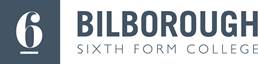 Job Application FormPlease complete form in black ink or type. For the purposes of equality, please only disclose the details requested. CVs cannot be accepted due to the difficulty of removing personal details which would identify you. 1. Present Employment 2. Previous Employment (most recent first and exact dates where possible)3. Education Background (please continue on a separate sheet if necessary)4. Job Related Training (Give details of any training courses attended with dates)5. Membership of Professional Institutions6. Supporting InformationUsing the job description and person specification as a guide, give examples of your abilities and experience gained in paid or voluntary work, which will enable you to carry out the main activities of this job. Ensure that you refer to all items on the person specification.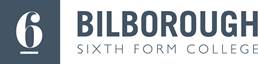 Equal Opportunities Monitoring FormThis section will be detached and not seen by the short listing panelBilborough College is committed to equal opportunities for all, in recruitment and selection, employment, training and promotion, regardless of gender, race, ethnic origin, nationality, religion or belief, disability, sexual orientation, marital status and age . In order to monitor the progress of our recruitment and selection practices we need from you the personal details asked for on this separate form. This additional information will be used to help ensure that all applications receive equal and fair consideration and to enhance the college policy and practices. Your personal details will not be identifiable from this process and the College will not retain appliation forms (for unsuccessfull candidates) after six months from the date of appointment to the post. These will then be destroyed confidentially. If you object to providing this information you do not have to answer the question. We will respect your viewpoint and your application will not be harmed or affected. Personal Details (block letters please) How would you describe your Ethnic Origin?PLEASE (Disability Under the Disability Discrimination Act 1995 the definition of disability is:“A person has a disability for the purpose of this Act if s/he has a physical or mental impairment which has a substantial and long term adverse effect on his/her ability to carry out normal day to day activities”.Prior to formal appointment, applicants are required to complete a confidential statement of medical history and may be required to undergo a medical examination.5. Referees 6. Other Information Declaration and ConsentData Protection ActInformation on this form may be held on computer. Strict confidentiality will be observed and disclosures will only be made for payroll and personnel administration purposes.Return the form together with the main application form on or before the closing date to: The Personnel Office, Bilborough College, College Way, Nottingham, NG8 4DQ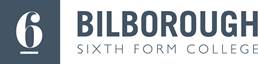 Disclosure of Criminal ConvictionsThis section will be detached and not seen by the short listing panelThe nature of the post for which you have applied means that it is exempt from provisions contained in the Rehabilitation of Offenders Act, 1974. You are therefore, not entitled to withhold information about convictions unless they are ‘protected’ as defined by the Rehabilitation of Offenders Act 1974 (Exceptions) Order 1975 (as amended in 2013) by SI 2013 1198. Disclosure of a criminal offence need not necessarily debar you from appointment. However, should you fail to disclose a criminal conviction prior to appointment this could result in your dismissal or other disciplinary action being taken against you. All information will be treated in the strictest confidence.I declare that the above response is, to the best of my knowledge, correctSigned…….……………………Name……………………… Date……………Position Applied for………………………volunteer student counsellor……………………………………….Applicants should note that List 99 checks will be undertaken prior to an offer of employment being made. Following an offer of employment, the successful applicant will be required to complete a DBS Disclosure Application, at the appropriate level. Post Applied ForVolunteer Student CounsellorPost Ref NoJob TitleHours per WeekSalary RangePresent SalaryEmployerDate AppointedNotice PeriodDescribe the main duties and responsibilities Describe the main duties and responsibilities Describe the main duties and responsibilities Describe the main duties and responsibilities Describe the main duties and responsibilities Describe the main duties and responsibilities Describe the main duties and responsibilities EmployerPosition HeldSalaryGrade / ScaleFull or Part-Time (if PTgive hours) DatesDatesDatesDatesDatesDatesEmployerPosition HeldSalaryGrade / ScaleFull or Part-Time (if PTgive hours) FromFromFromToToToEmployerPosition HeldSalaryGrade / ScaleFull or Part-Time (if PTgive hours) DMYDMYREAL EducationLearning mentorIf there are any gaps in your employment of more than 12 months, please provide reasons hereI am a specialist foster carer for Nottinghamshire County Council, I work for the Fostering Futures team. We look after the children that are hard to place due to their emotional needs and past experiences of trauma and abuse.Institution Attended(school, college, university)Qualifications gained, including subject– You will be asked to bring certificates to interviewGrades obtained Year ObtainedNottingham UniversityCounselling Children and Young PeopleMasters (merit)2014Institute of CounsellingDiploma in Counselling Young PeopleDiploma2012De Montfort UniversityAudio and Recording TechnologyBSc degree (2:2)2007CoursesDatesChild Sexual ExploitationAttachment DisordersPACESelf harm and suicideDepression in young peopleMAPAState level and date of Membership and whether gained by examinationDate obtainedI graduated from Nottingham University in the winter of 2014 with a Masters in Counselling Children and Young . People and during that time I was also approved as a foster carer. I currently work as a therapeutic foster carer and am employed by Nottinghamshire County Council. I currently have a long term placement who is of dual heritagePreviously I worked for REAL Education for four years as a learning mentor, I worked 1:1 with teenagers assisting them with their education but also providing emotional support at a very challenging and crucial stage of their development. This role would involve supporting the young person to achieve ARE, this often meant prioritising their emotional needs and giving them space to talk about their issues before commencing learning. I've completed several courses through my work as a foster carer and I can provide a detailed learning record of this training, covering issues such as self harm, anxiety and depression, cyberbullying and safeguarding. I work professionally and understand boundaries, I'm aware of and abide by ethical working guidelines and should I be considered for this post I would apply for indemnity insurance through my broker and attend supervision. I would very much likethe opportunity to use my theoretical knowledge and experience at Bilborough. I am passionate about working with young people and would like to work with you to ensure the students receive a quality counselling servicewhich will enable them to achieve everything that they are capable of achieving.Post Applied ForVolunteer Student CounsellorPost Ref NoTitleTitleTitleMr/Mrs/Miss/Ms/Dr Mr/Mrs/Miss/Ms/Dr SurnameSurnameSurnameSurnameSurnameRegesterRegesterRegesterRegesterRegesterRegesterRegesterRegesterForename(s)  Forename(s)  Forename(s)  KatKatKatKatKatKatKatKatKatKatKatKatKatKatKatAre you or have you been known by any other name?Are you or have you been known by any other name?Are you or have you been known by any other name?Are you or have you been known by any other name?YES/NOYES/NOYES/NOIf ‘YES’, please give detailsIf ‘YES’, please give detailsIf ‘YES’, please give detailsIf ‘YES’, please give detailsIf ‘YES’, please give details------Address14 Leander Close, Wilford, Nottingham14 Leander Close, Wilford, Nottingham14 Leander Close, Wilford, Nottingham14 Leander Close, Wilford, Nottingham14 Leander Close, Wilford, Nottingham14 Leander Close, Wilford, Nottingham14 Leander Close, Wilford, Nottingham14 Leander Close, Wilford, Nottingham14 Leander Close, Wilford, Nottingham14 Leander Close, Wilford, Nottingham14 Leander Close, Wilford, Nottingham14 Leander Close, Wilford, Nottingham14 Leander Close, Wilford, Nottingham14 Leander Close, Wilford, Nottingham14 Leander Close, Wilford, Nottingham14 Leander Close, Wilford, Nottingham14 Leander Close, Wilford, NottinghamAddressPost CodePost CodeNG11 7BEHome Telephone number:Home Telephone number:0794174670607941746706079417467060794174670607941746706079417467060794174670607941746706E-Mail addressE-Mail addressE-Mail addresskatregester@gmail.comkatregester@gmail.comkatregester@gmail.comkatregester@gmail.comkatregester@gmail.comWork Telephone number:Work Telephone number:--------Can we contact you at work?Can we contact you at work?Can we contact you at work?Can we contact you at work?Can we contact you at work?Can we contact you at work?Yes (	No (Yes (	No (DfES No(if relevant)DfES No(if relevant)Do you have Qualified Teacher Status?Do you have Qualified Teacher Status?Do you have Qualified Teacher Status?Do you have Qualified Teacher Status?Do you have Qualified Teacher Status?Do you have Qualified Teacher Status?Yes (	No (xYes (	No (xAre you registered with the GTC? (Teachers only)Are you registered with the GTC? (Teachers only)Are you registered with the GTC? (Teachers only)Are you registered with the GTC? (Teachers only)Yes (	No (Yes (	No (Yes (	No (Yes (	No (Yes (	No (Yes (	No (National Insurance NumberNational Insurance NumberNational Insurance NumberNational Insurance NumberNational Insurance NumberNational Insurance NumberJP945334CJP945334CIf you do not have a National Insurance number, please specify why?If you do not have a National Insurance number, please specify why?If you do not have a National Insurance number, please specify why?If you do not have a National Insurance number, please specify why?If you do not have a National Insurance number, please specify why?If you do not have a National Insurance number, please specify why?If you do not have a National Insurance number, please specify why?If you do not have a National Insurance number, please specify why?If you do not have a National Insurance number, please specify why?Do you have the right to work in the UK?Do you have the right to work in the UK?Do you have the right to work in the UK?Do you have the right to work in the UK?Do you have the right to work in the UK?Do you have the right to work in the UK?Do you have the right to work in the UK?Do you have the right to work in the UK?Do you have the right to work in the UK?Yes (x	No (Yes (x	No (Yes (x	No (Yes (x	No (Yes (x	No (Yes (x	No (Yes (x	No (Yes (x	No (Yes (x	No (NationalityNationalityNationalityWhite BritishWhite BritishWhite BritishWhite BritishWhite BritishWhite BritishWhite BritishWhite BritishDate of Birth*Date of Birth*Date of Birth*25/08/198625/08/198625/08/198625/08/1986Are you related to any Governor or Employee of Bilborough College?* this must be completedAre you related to any Governor or Employee of Bilborough College?* this must be completedAre you related to any Governor or Employee of Bilborough College?* this must be completedAre you related to any Governor or Employee of Bilborough College?* this must be completedAre you related to any Governor or Employee of Bilborough College?* this must be completedAre you related to any Governor or Employee of Bilborough College?* this must be completed*YES / NOx*YES / NOxIf Yes, state the name and relationship If Yes, state the name and relationship If Yes, state the name and relationship If Yes, state the name and relationship If Yes, state the name and relationship If Yes, state the name and relationship ----How did you find out about this vacancy?How did you find out about this vacancy?How did you find out about this vacancy?How did you find out about this vacancy?How did you find out about this vacancy?How did you find out about this vacancy?TES websiteTES websiteTES websiteTES websiteTES websiteTES websiteTES websiteTES websiteTES websiteTES websiteTES websiteTES websiteWhiteMixedAsian or Asian BritishBlack or Black BritishChinese or Other Ethnic GroupBritish	(xWhite & Black    Caribbean 	(               Indian	(Black Caribbean	(Chinese	(Irish	(White & Black African       (Pakistani	(Black African     	(Other*	(Other White*   	(	       White & Asian 	(Bangladeshi           	(Other Black*(*please specify *please specify   Other Mixed*     	(Other Asian*     	(	(*please specify *please specify *please specify SexFemalexMaleMarital StatusMarital StatusMarital StatusMarriedMarriedMarriedSingleSinglexxAge16–1819–2526–35x36 - 4536 - 4546-5546-5556- 6556- 6566+Do you consider yourself to have a disability?YES	(	NO	(xIf YES, please also answer the following:Based on your knowledge and understanding of the post applied for, are you aware of any modications that could be provided to assist you in carrying out the duties required? Please detail below:Based on your knowledge and understanding of the post applied for, are you aware of any modications that could be provided to assist you in carrying out the duties required? Please detail below:Is there any information that we need in order to offer you a fair selection interview/process?Is there any information that we need in order to offer you a fair selection interview/process?--NOTES: A referee from an employer by whom you were most recently employed in work with children or young people should be provided.The second reference should be from a previous employer wherever possible. If you have not previously been employed, then Head Teachers, College lecturers, or other persons who are able to comment authoritatively on your educational background and/or personal qualities, are acceptable as referees. Friends and relatives are not acceptable referees.Name 	______________________              Name   ___________________________Status	_______________________          Status    _________________________Employer_________________________     Employer _________________________Address __________________________     Address _______________________________Post Code _______________                      Post Code ___________                        Email Address _______________________ Email Address _________________________Tel No	__________________________      Tel No	________________________________Do you give permission for the above referees to be contacted prior to your interview? (please () 1.	Yes (	NO ( 	2.	Yes(		No(Note: All offers are subject to satisfactory references Do you have a current driving licence?YES/NODo you have the use of a car?YES/NOI declare that, to the best of my knowledge and belief, the information contained in all sections of this application form is accurate and true. I understand that, should my application be successful and it is discovered subsequently that information has been falsified, then disciplinary action may be taken which may include dismissal from the post.I consent to Bilborough College recording and processing the information detailed in this application. Bilborough College will comply with their obligation under the Data Protection Act 1998.I consent for my employer/previous employer to release information on my suitability of employment (including my attendance record).Signed………………………………………	Date:…………………………Do you have any convictions, cautions, reprimands or final warnings that are not "protected" as defined by the Rehabilitation of Offenders Act 1974 (Exceptions) Order 1975 (as amended in 2013) by SI 2013 1198’. (Car parking or speeding offences may be discounted)Do you have any convictions, cautions, reprimands or final warnings that are not "protected" as defined by the Rehabilitation of Offenders Act 1974 (Exceptions) Order 1975 (as amended in 2013) by SI 2013 1198’. (Car parking or speeding offences may be discounted)Do you have any convictions, cautions, reprimands or final warnings that are not "protected" as defined by the Rehabilitation of Offenders Act 1974 (Exceptions) Order 1975 (as amended in 2013) by SI 2013 1198’. (Car parking or speeding offences may be discounted)Do you have any convictions, cautions, reprimands or final warnings that are not "protected" as defined by the Rehabilitation of Offenders Act 1974 (Exceptions) Order 1975 (as amended in 2013) by SI 2013 1198’. (Car parking or speeding offences may be discounted)Yes (	No (xIf Yes, please provide details of any criminal offences for which you have ever been convicted including the type of offence, date of conviction and subsequent sentence in the box below. If Yes, please provide details of any criminal offences for which you have ever been convicted including the type of offence, date of conviction and subsequent sentence in the box below. If Yes, please provide details of any criminal offences for which you have ever been convicted including the type of offence, date of conviction and subsequent sentence in the box below. If Yes, please provide details of any criminal offences for which you have ever been convicted including the type of offence, date of conviction and subsequent sentence in the box below. If Yes, please provide details of any criminal offences for which you have ever been convicted including the type of offence, date of conviction and subsequent sentence in the box below. Type of OffenceDate of ConvictionSubsequent sentence / FineFurther InformationFurther Information